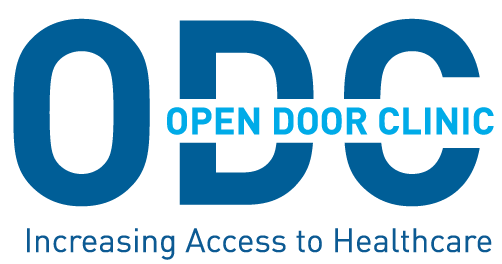 HEALTHCARE PROVIDER VOLUNTEER APPLICATIONName: ______________________________________________________ Date: _________________Address: ______________________________________________________________________________________Phone: (h) _______________________ (w) ______________________ (c) ______________________Email: _______________________________________________________________In case of emergency, notify: _______________________________ Relationship: _________________Phone: (h) _______________________ (w) ______________________ (c) ______________________Hours and days you are available to volunteer: ____________________________________________The clinic’s malpractice insurance is provided by the Federal Government through the Federal Tort Claims Act; Free Clinics Insurance Program. In order for you to volunteer with the clinic, you must be credentialed and then deemed (approved) by the FTCA Program Director. The following information is needed to complete this process:Date of Birth: __________________________ Social Security Number: _________________________School of Graduation: _____________________________________________ Year of Graduation: _______________License #: ___________________________ State of Licensure: __________ Occupation: _______________________DEA #: __________________________ NPI #: _____________________________________Employer Name & Address: ___________________________________________________________Any Additional Licenses? □ No | □ Yes - State: ________ Occupation: _________________________Malpractice Insurance? □ No | □ Yes - Company: ______________________________________Do you have any malpractice claims against you, past or pending? □ No | □ Yes – Please explain _________________________________________________________________________________________________________CPR Certified: □ No | □ YesPlease list the name, email, and phone number of three (3) professional references, including at least two references who have worked with you in a medical capacity:_____________________________________________________________________________________________________________________________________________________________________________________________________________________________________________________________________________________________________________________Have you ever been convicted of a crime? □ No | □ Yes - Please explain (attach additional sheets if necessary) _________________________________________________________________________________________________________Your signature below indicates your permission to allow ODC staff to contact the references listed above and that the information provided in this application is correct.Signature: _________________________________________________   Date: _____________________________Please fax this form along with copies of your license and CPR certification to 802-388-4498 or email to odc@opendoormidd.org or mail to Open Door Clinic, 100 Porter Dr, Middlebury, VT 05753. Opportunities for volunteers are provided without regard to religion, creed, race, national origin, age, sexual orientation, or sex.